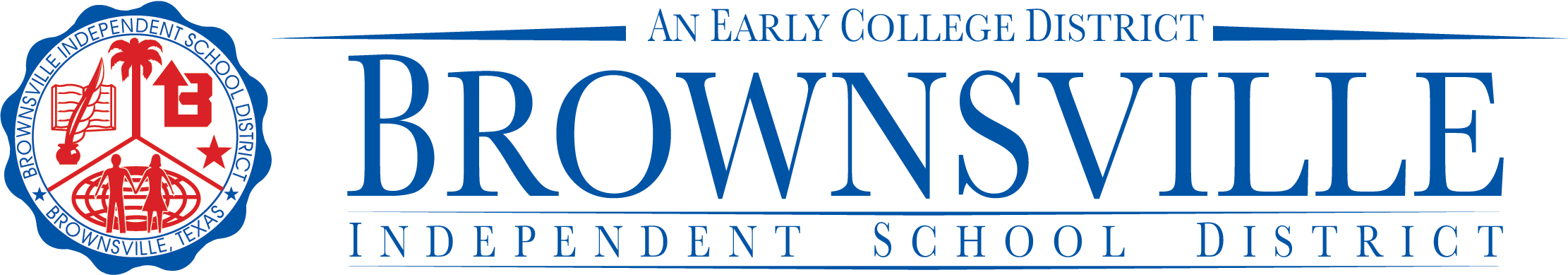 REQUEST FOR MEDIATION FORMPlease complete this form and email it to z@bisd.us if you are interested in having a dispute mediated with an external mediator.Date:      Full Name: 	                					Position:      
Email:		                					   Phone:      Campus/Department:        				        	         ID:      Supervisor: 	                 In the space below, please provide a description of the issue(s) you would like to address in mediation. Include a detailed summary of what has occurred, the relevant date(s), and the name(s) and title(s) of all individuals involved. Also, describe steps already taken to resolve these issues.Resolution Requested:Signature of Requesting Party: ____________________________		Date:       